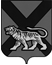 ТЕРРИТОРИАЛЬНАЯ ИЗБИРАТЕЛЬНАЯ КОМИССИЯ ГОРОДА  ДАЛЬНЕГОРСКАРЕШЕНИЕ29 августа  2017 г. 	   	    г. Дальнегорск                              № 389/58Об установлении отчетного времени  о ходе голосования на выборах депутатов Думы Дальнегорского городского округа, назначенных на 10 сентября 2017 года	В целях наблюдения за ходом проведения выборов депутатов Думы Дальнегорского городского округа, назначенных на 10 сентября 2017 года, руководствуясь статьей   статьи 74 Федерального закона «Об основных гарантиях избирательных прав и права на участие в референдуме граждан Российской Федерации», территориальная избирательная комиссия города ДальнегорскаРЕШИЛА:Установить следующее отчетное время о ходе голосования на выборах депутатов Думы Дальнегорского городского округа, назначенных на 10 сентября 2017 года, для внесения данных о ходе голосования в Государственную автоматизированную систему «Выборы»: 8-00 час., 10-00 час., 12-00 час., 15-00 час., 18-00 час.Довести данное решение до участковых избирательных комиссий.Разместить настоящее решение на официальном сайте Дальнегорского городского округа в информационно-телекоммуникационной сети Интернет в разделе «Территориальная избирательная комиссия города Дальнегорска» и на информационном стенде.Председатель комиссии						       С. Н. ЗарецкаяСекретарь комиссии							   О.Д. Деремешко  